تنوع فرهنگی و زبانیاستراتژی ما 2024–2028Farsi | فارسینسخه آسان خوان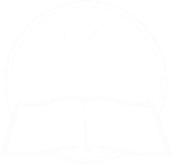 نحوه استفاده از این استراتژیCALD به چه معناست؟استراتژی در چه موردی است؟چرا استراتژی مهم است؟چگونه استراتژی را ساختیم؟اهداف ما برای استراتژی چیست؟1. تمرکز بر شرکت کنندگان CALD هنگام کاراهداف ما 2. اطمینان حاصل کنیم که کارکنان ما مهارت های مناسبی دارنداهداف ما3. ما چگونه اطلاعات را به اشتراک می گذاریماهداف ما4. انتخاب و کنترل اهداف ما5. داده های مربوط به شرکت کنندگان CALDاهداف ما6. نحوه ارتباط ما با جامعهاهداف ما	بعد چه خواهیم کرد؟اطلاعات بیشتربرای اطلاعات بیشتر در مورد این استراتژی، لطفا با ما تماس بگیرید.پشتیبانی برای گفتگو با مافهرست واژ گاناین فهرست معنی واژگان پررنگ شده در این سند را توضیح می دهد.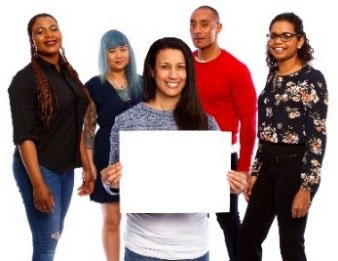 آژانس ملی بیمه معلولیت (NDIA) این استراتژی را نوشته است. وقتی واژه "ما (we)" را می بینید، به معنای NDIA است.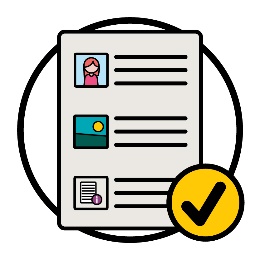 ما این استراتژی را به روشی آسان نوشتیم.برای توضیح برخی از ایده ها، از تصاویر استفاده می کنیم.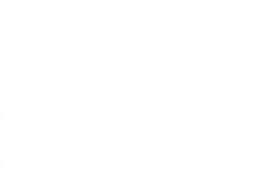 ما چند واژه مهم را به صورت پررنگ (bold) نوشتیم.این بدان معنی است که حروف ضخیم تر و تیره تر هستند.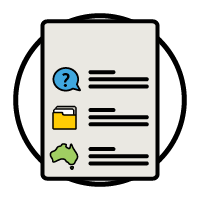 معنی این واژگان را توضیح خواهیم داد.لیستی از این کلمات در صفحه وجود دارد 34.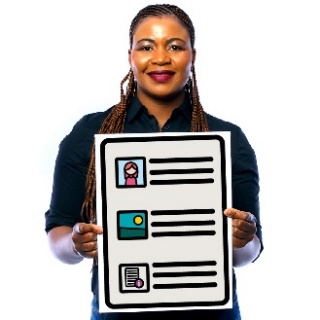 این یک نسخه آسان خوان از استراتژی تنوع فرهنگی و زبانی 2024-2028 است.این یک نسخه آسان خوان از استراتژی تنوع فرهنگی و زبانی 2024-2028 است.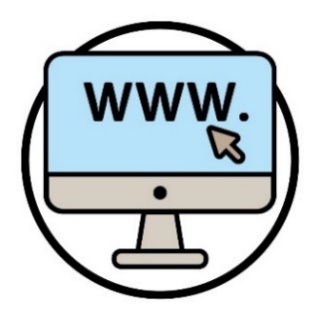 شما می توانید استراتژی تنوع فرهنگی و زبانی 2024-2028 را در وب سایت ما بیابید.www.ndis.gov.au/CALD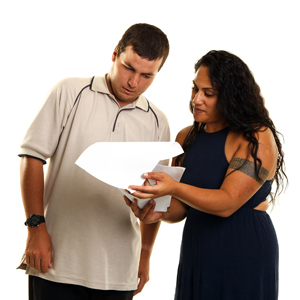 شما می توانید برای خواندن این استراتژی کمک بخواهید.یک دوست، یکی از اعضای خانواده یا یک فرد پشتیبان ممکن است بتواند به شما کمک کند.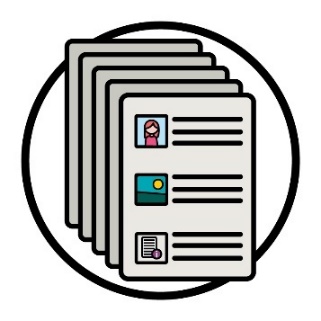 این یک سند طولانی است.  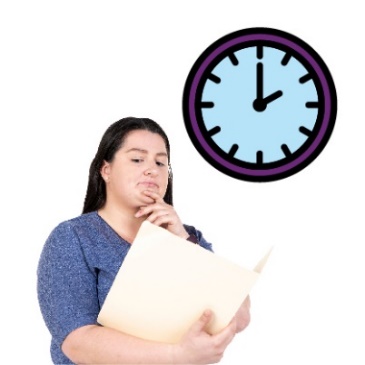 لازم نیست یکباره آن را بخوانید.  می توانید وقت بیشتری بگذارید.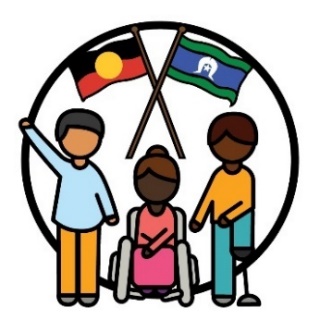 ما مردم بومی و جزیره نشینان تنگه تورس را به عنوان صاحبان سنتی سرزمین خود - استرالیا می شناسیم.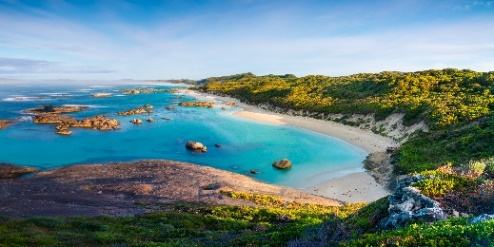 آنها اولین افرادی بودند که اینجا زندگی می کردند و از موارد زیر استفاده کردند:زمین ها آب ها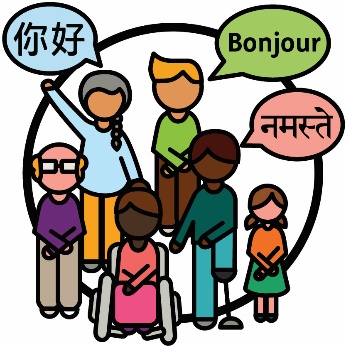 افراد دارای تنوع فرهنگی و زبانی (CALD) افرادی هستند که:از پیشینه های گوناگونی می آیندبه زبان هایی غیر از انگلیسی صحبت می کنندافراد دارای تنوع فرهنگی و زبانی (CALD) افرادی هستند که:از پیشینه های گوناگونی می آیندبه زبان هایی غیر از انگلیسی صحبت می کننددر استرالیا: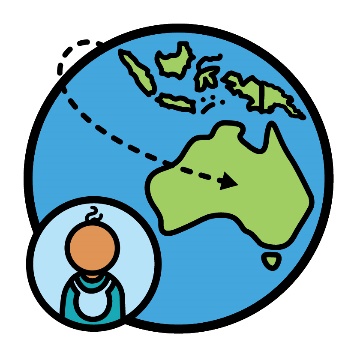 نزدیک به 8 میلیون نفر در خارج از کشور متولد شده اند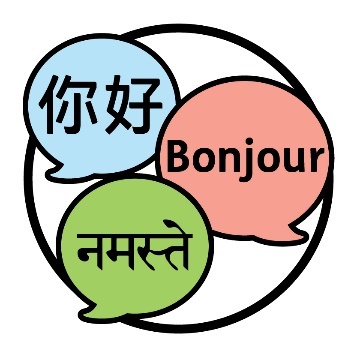 مردم به بیش از 300 زبان مختلف صحبت می کنند.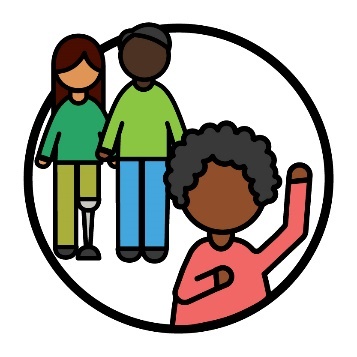 وقتی به عنوانی شناخته می‌شوید، می‌گویید به گروه خاصی از افراد تعلق دارید.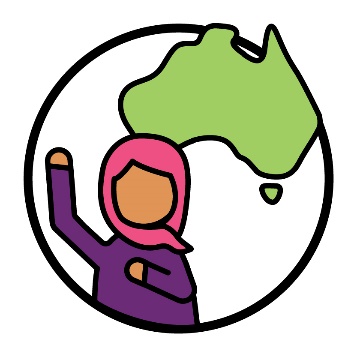 30٪ از افرادی که در استرالیا زندگی می کنند به عنوان یک فرد CALD شناخته می شوند.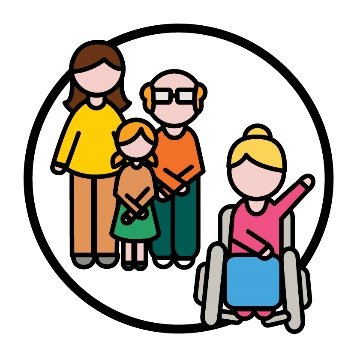 10٪ از شرکت کنندگان در طرح ملی بیمه معلولیت (NDIS) به عنوان یک فرد CALD شناخته می شوند.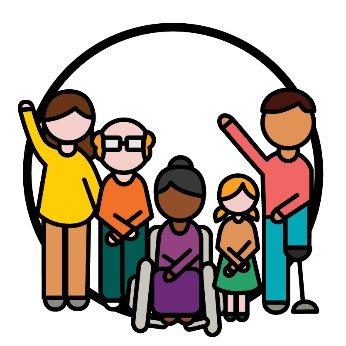 شرکت کنندگان افراد دارای معلولیتی هستند که در NDIS شرکت می کنند.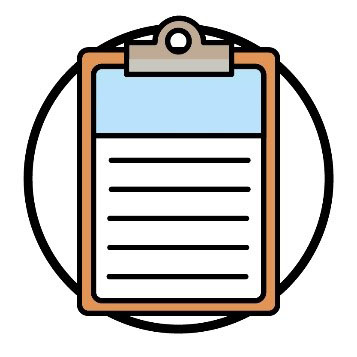 ما استراتژی جدید تنوع فرهنگی و زبانی 2024-2028
را نوشتیم.ما آن را استراتژی می نامیم.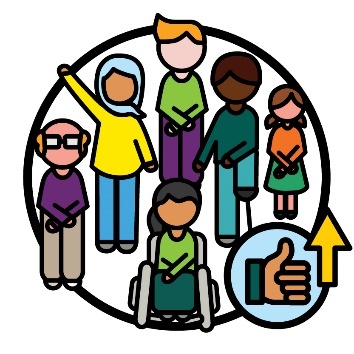 این استراتژی طرحی است برای اینکه چگونه NDIS را برای شرکت کنندگان CALD بهتر کنیم.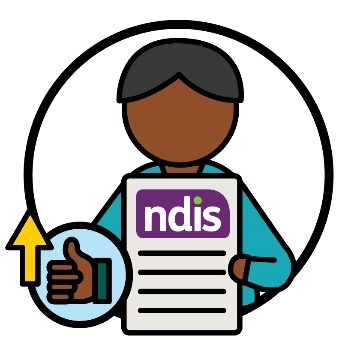 همچنین توضیح می دهد که چگونه تجربیات شرکت کنندگان CALD با NDIS را بهبود خواهیم بخشید.همچنین توضیح می دهد که چگونه تجربیات شرکت کنندگان CALD با NDIS را بهبود خواهیم بخشید.این شامل تجربه آنها با: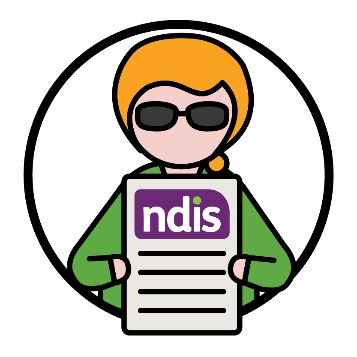 استفاده از NDIS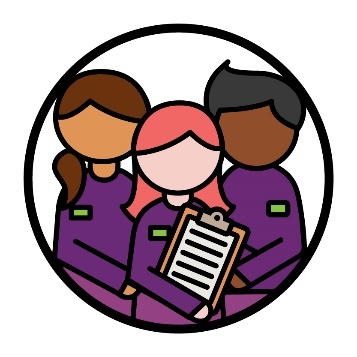 کارکنان NDIS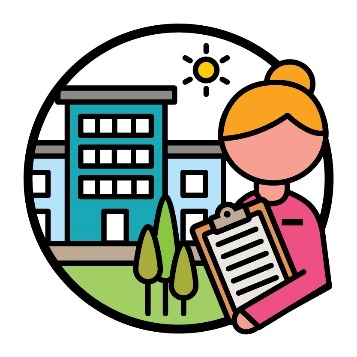 شرکای NDIS است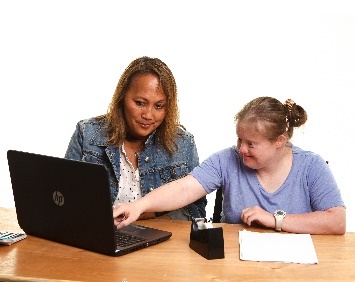 شرکای NDIS افرادی هستند که به دیگران در یافتن و استفاده از خدمات کمک می کنند.در این استراتژی، ما فقط آنها را شرکای خود می نامیم.این استراتژی همچنین نحوه پشتیبانی ما را توضیح می دهد:این استراتژی همچنین نحوه پشتیبانی ما را توضیح می دهد: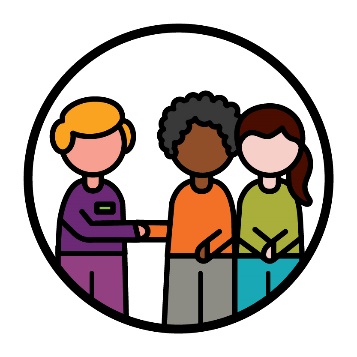 جوامع CALD برای شرکت در NDIS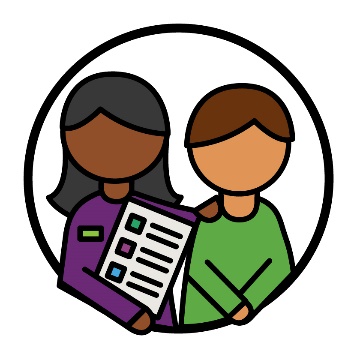 شرکت کنندگان CALD برای استفاده از NDIS.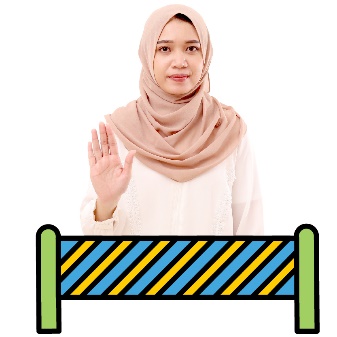 برخی از افراد CALD وقتی می خواهند در NDIS شرکت کنند، موانع بیشتری را تجربه می کنند.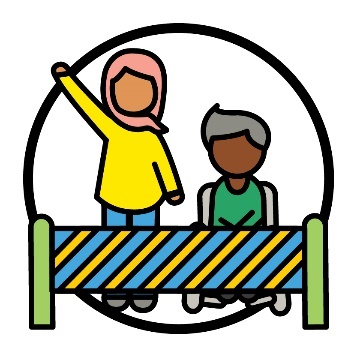 مانع چیزی است که شما را از انجام کاری باز می دارد:کارهایی که لازم است انجام شود کارهایی که می خواهید انجام شودموانع می توانند کار را برای افراد CALD دشوارتر کنند: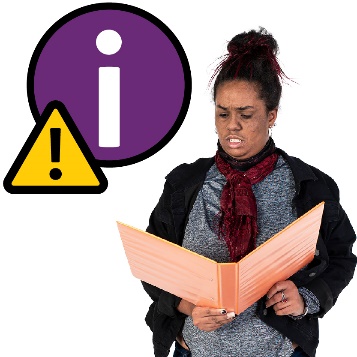 اطلاعاتی در مورد NDIS پیدا کنید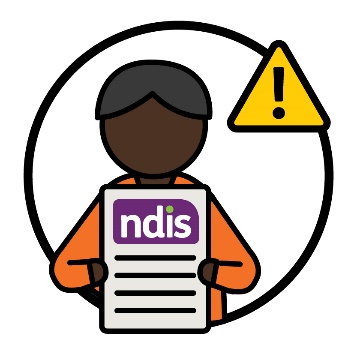 از NDIS استفاده کنید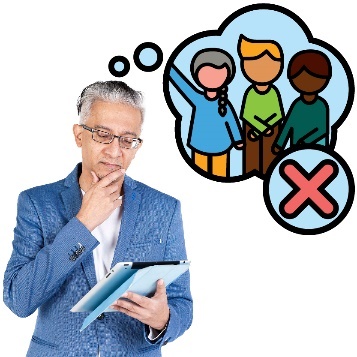 کارکنان و شرکای ما همیشه نمی دانند که چگونه از شرکت کنندگان CALD حمایت کنند.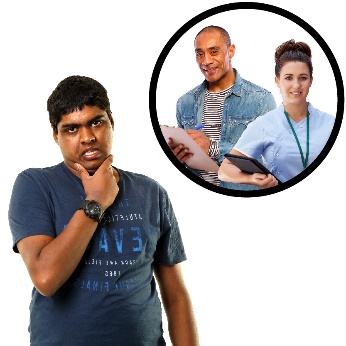 برای برخی از شرکت کنندگان CALD یافتن و استفاده از خدمات مورد نیازشان دشوار است.و خدمات کافی که برای همه فرهنگ ها ایمن باشد وجود ندارد.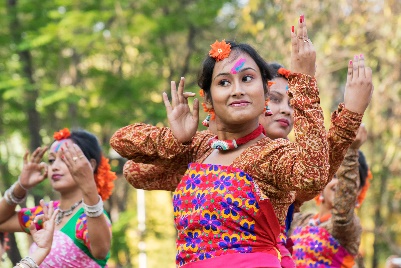 فرهنگ شما موارد زیر را شامل میشود:روش زندگی شماآنچه برای شما مهم است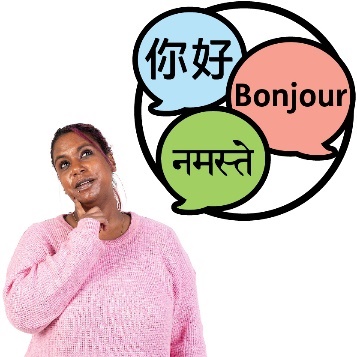 استفاده از اطلاعات به زبان های دیگر برای افراد CALD همیشه آسان نیست.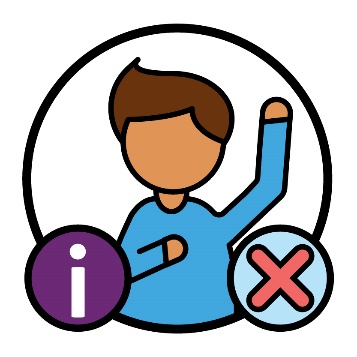 و اطلاعات کافی در مورد شرکت کنندگان CALD وجود ندارد:تجربه نیاز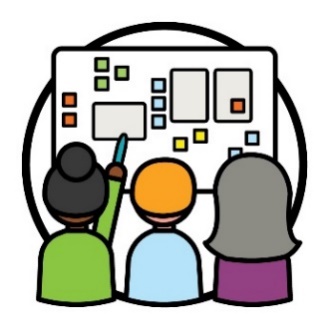 ما از طراحی مشترک برای ساخت استراتژی استفاده کردیم.طراحی مشترک زمانی است که افراد با هم کار می کنند تا:چیزی جدید بسازندنحوه عملکرد چیزی را بهبود ببخشندما اطمینان حاصل کردیم که با افراد مختلف زیادی کار می کنیم، این شامل موارد زیر است: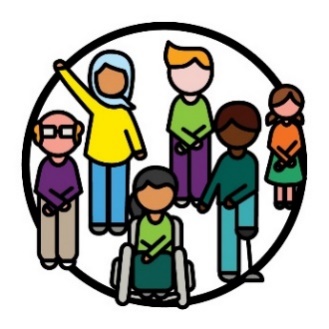 افراد معلول CALD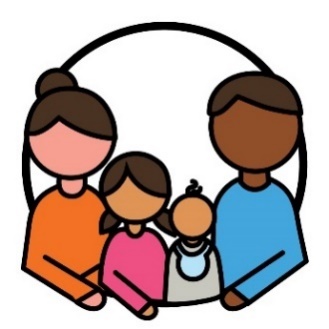 خانواده و مراقبان آنها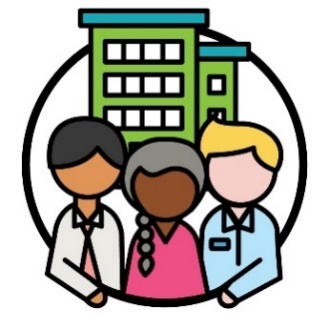 سازمان هایی که با افراد CALD کار می کنند 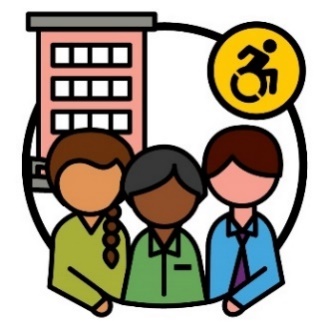 سازمان های معلولین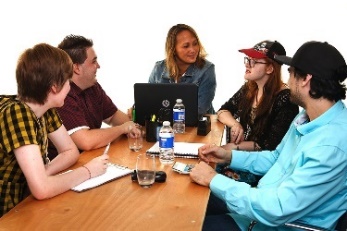 ما اطمینان حاصل کردیم که بهترین راه ها را برای همکاری با افراد مختلف پیدا کرده ایم.به عنوان مثال، ما جلساتی را برگزار کردیم که در آن افراد می توانستند در مورد ایده های خود صحبت کنند.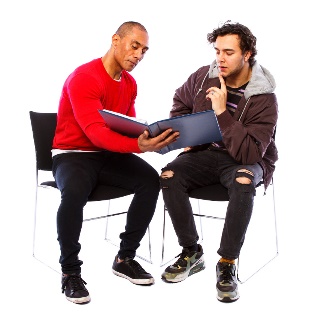 وما با یک به یک افراد گفتگو کردیم.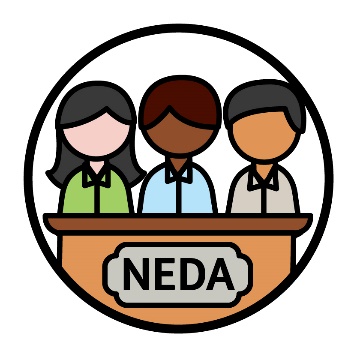 ما همچنین با اتحادیه ملی معلولیت قومی (NEDA) کار کردیم.NEDA سازمانی است که از حقوق افراد معلول CALD و خانواده های آنها حمایت می کند.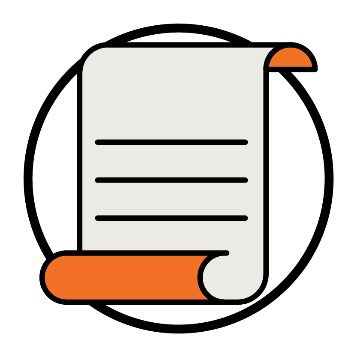 حقوق قوانینی درباره نحوه رفتار مردم با شما به صورت:منصفانه مساوی است.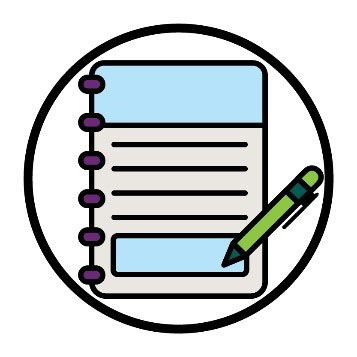 NEDA توصیه های خود را در مورد حقوق افراد دارای معلولیت CALD با ما در میان گذاشت.ما از این توصیه برای ایجاد استراتژی استفاده کردیم.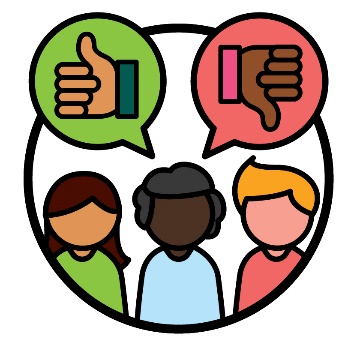 همچنین یک گروه مشاوره در خارج از NDIA ایجاد کردیم.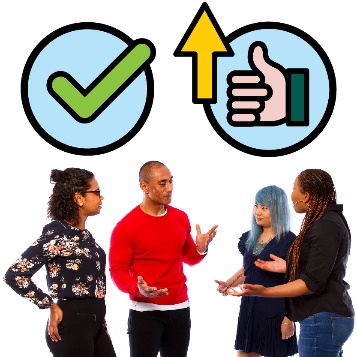 یک گروه مشورتی متشکل از افرادی است که با ما همکاری می کنند تا به هم بگوییم: چه چیزی درست کار می کند یا باید بهتر کار کند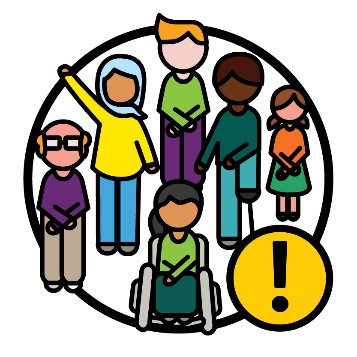 افراد معلول CALD بخش مهمی از این گروه مشاوره بودند.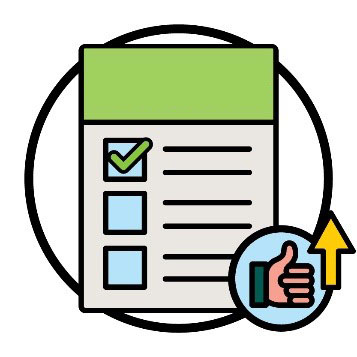 ما به توصیه های این گروه مشاوره در مورد چگونگی بهبود
دست آوردها برای شرکت کنندگان CALD گوش دادیم.دست آوردها تاثیر کارِ ما در تغییر نحوه زندگی مردم است.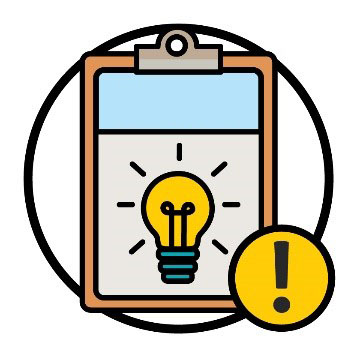 مضامین ایده های مهمی هستند که در بخش های مختلف کار و زندگی ما مطرح می شوند.این استراتژی دارای 6 موضوع است.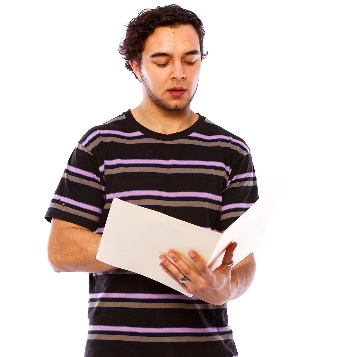 هر موضوع را در صفحات بعدی توضیح می دهیم.هر یک از موضوعات شامل اهداف ما برای حمایت بهتر از شرکت کنندگان CALD است.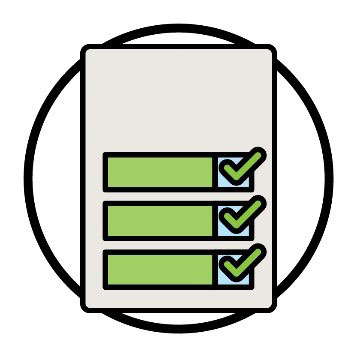 ما برای رسیدن به اهدافمان برنامه ای داریم که باید انجام دهیم.ما آن را برنامه عملیاتی می نامیم.در این صفحه بیشتر توضیح می دهیم 29.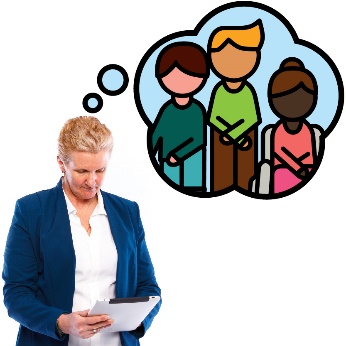 با توجه به موارد زیر باید بر روی آنچه که هر شرکت کننده CALD به آن نیاز دارد تمرکز کنیم:شرکت کنندگان از NDIS استفاده می کنندما اطلاعات را به اشتراک می گذاریمما کار خود را انجام می دهیم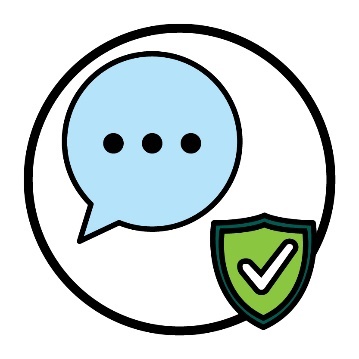 ما می‌خواهیم با دیگران کار کنیم تا درباره کلماتی که می‌توانیم استفاده کنیم و برای همه فرهنگ‌ها بی‌خطر است، توافق کنیم. ما می‌خواهیم با دیگران کار کنیم تا درباره کلماتی که می‌توانیم استفاده کنیم و برای همه فرهنگ‌ها بی‌خطر است، توافق کنیم. 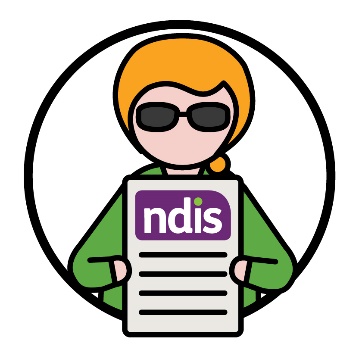 و ما می خواهیم اطمینان حاصل کنیم که افراد معلول CALD بیشتری می توانند در NDIS شرکت کنند.این شامل اطمینان از این است که: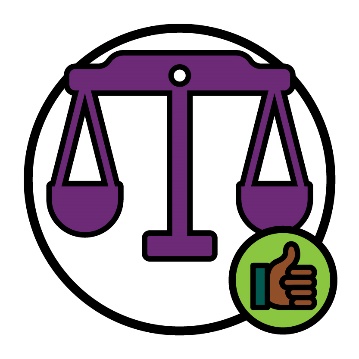 NDIS برای شرکت کنندگان CALD منصفانه است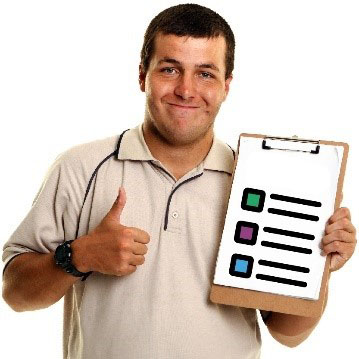 بیشتر شرکت کنندگان CALD می دانند که چگونه از برنامه های NDIS خود استفاده کنند.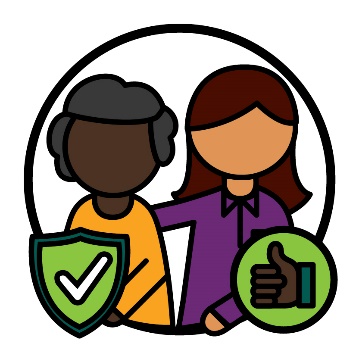 وقتی با جوامع CALD ارتباط برقرار می کنیم، می خواهیم مطمئن شویم که:برای همه فرهنگ ها امن استچه کاری نتیجه مطلوب می دهد از افراد CALD برای اعتماد به NDIS پشتیبانی می کند.می توانید در مورد اقدامات ما در صفحه 8 برنامه
عملیاتی بخوانید.می توانید برنامه عملیاتی ما را در وب سایت مان بیابید.www.ndis.gov.au/CALD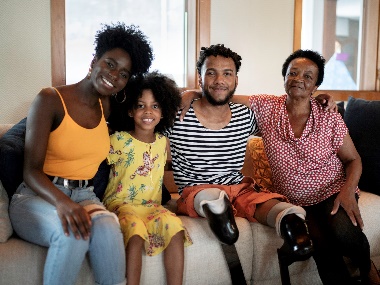 کارکنان و شرکای ما باید بدانند که:چگونه با شرکت کنندگان CALD، خانواده ها و مراقبین آنها کار کنندآنها به چه پشتیبانی نیاز دارند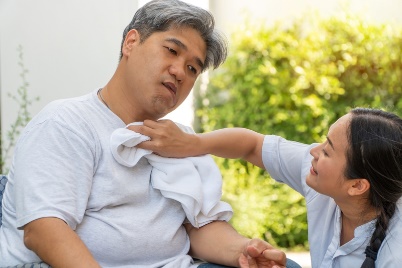 آنها همچنین باید بدانند که چگونه خدماتی را ارائه دهند که موارد زیر را شامل میشود:فراگیریایمن برای تمامی فرهنگ ها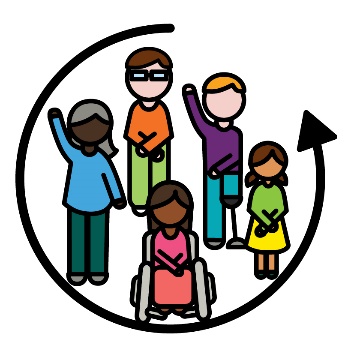 وقتی چیزی فراگیر است، همه:می توانند در آن شرکت کنند احساس می کنند به آن تعلق دارند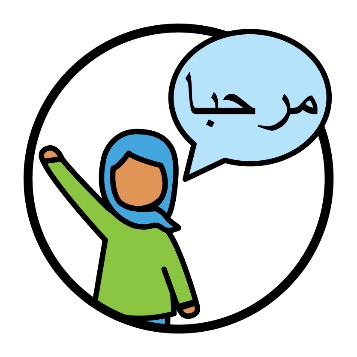 ما می‌خواهیم کارکنان و شرکای ما بدانند که شرکت‌کنندگان CALD به چه چیزی نیاز دارند:فرهنگزبان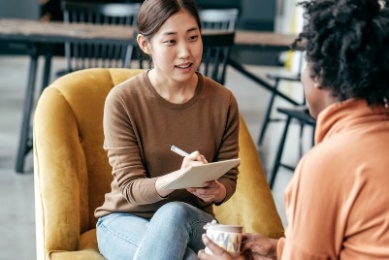 و اینکه چگونه حمایت های آنها باید با فرهنگ و زبان آنها به خوبی هماهنگ باشد.ما همچنین می‌خواهیم کارکنان و شرکایمان به گونه‌ای کار کنند که برای: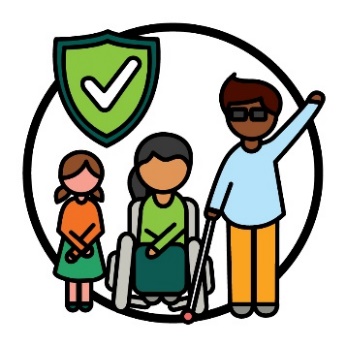 هر فرهنگی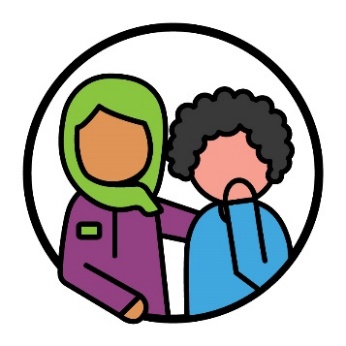 هر فردی که تروما را تجربه کرده است، ایمن باشد.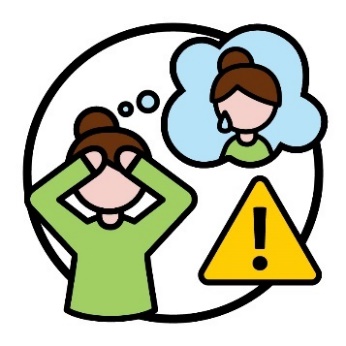 تروما احساسی است که شما نسبت به اتفاق بدی دارید که برایتان افتاده است.برای مثال، ممکن است احساس ترس یا استرس داشته باشید.تروما می تواند افراد را به طرق مختلف تحت تاثیر قرار دهد.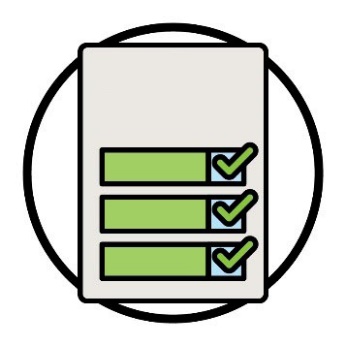 شما می توانید در مورد اقدامات ما در صفحه 16 برنامه عملیاتی ما بخوانید.می توانید برنامه عملیاتی ما را در وب سایت مان بیابید.www.ndis.gov.au/CALD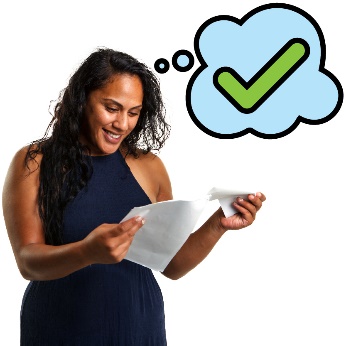 هنگامی که ما اطلاعات را به اشتراک می گذاریم، درک آن باید برای افراد زیر آسان باشد:جوامع CALDشرکت کنندگان CALD، خانواده ها و مراقبان آنها.اطلاعات همچنین باید بهزبان های مختلف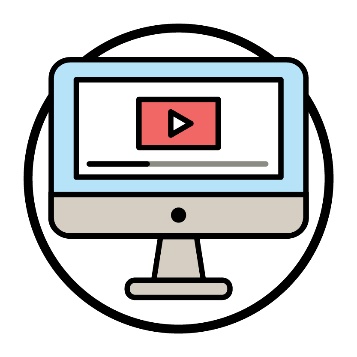 شکل های مختلف- مانند فیلم باشد.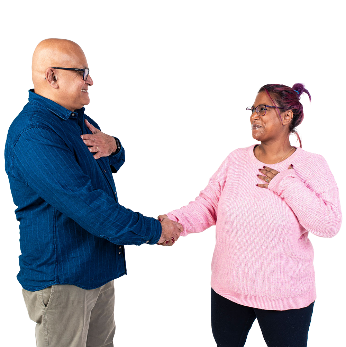 ما می خواهیم راه های بهتری برای اشتراک گذاری اطلاعات با جوامع و شرکت کنندگان CALD پیدا کنیم.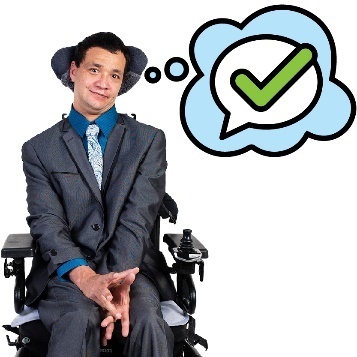 ما می خواهیم شرکت کنندگان CALD بیشتری در مورد خدمات ترجمه که می توانند از آن استفاده کنند اطلاعات داشته باشند.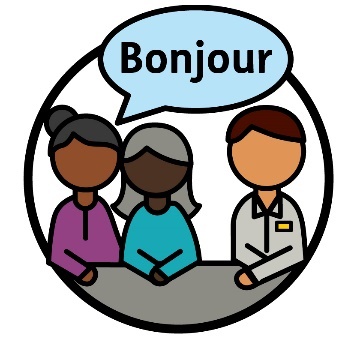 مترجم شفاهی کسی است که:به زبان شما صحبت می کندبه شما کمک می کند تا با دیگران ارتباط برقرار کنیدبه شما کمک می کند بفهمید دیگران چه می گویند.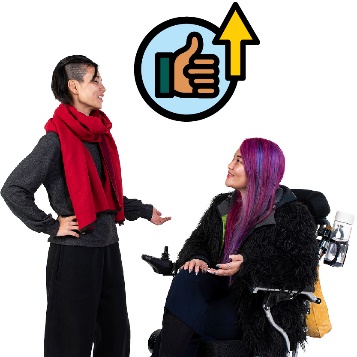 همچنین می خواهیم تجربیاتی که شرکت کنندگان CALD با خدمات ترجمه دارند را بهبود بخشیم.می توانید در مورد اقدامات ما در صفحه 23 برنامه عملیاتی
ما بخوانید.می توانید برنامه عملیاتی ما را در وب سایت مان بیابید.www.ndis.gov.au/CALD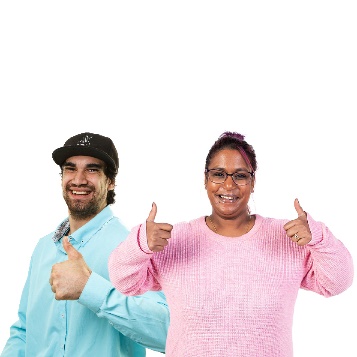 باید پشتیبانی ها و خدمات بیشتری وجود داشته باشد که نیازهای شرکت کنندگان CALD را برآورده کند.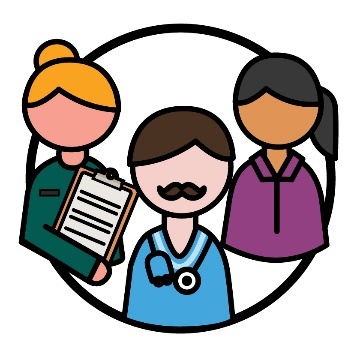 شرکت کنندگان CALD باید برای یافتن و استفاده از
ارائه دهندگان متناسب با نیازهایشان، پشتیبانی دریافت کنند.ارائه دهندگان با ارائه خدمات از شرکت کنندگان حمایت
می کنند.ما می‌خواهیم مطمئن شویم اطلاعاتی را با جوامع CALD به اشتراک بگذاریم که بدانند چگونه: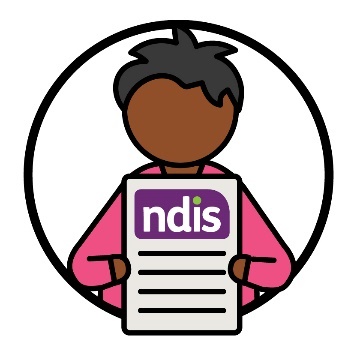 در NDIS شرکت کنند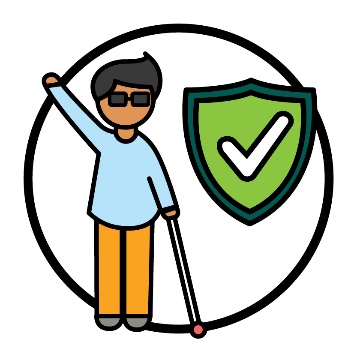 خدماتی را پیدا کرده و از آنها استفاده کنند که برای فرهنگ آنها مناسب باشد.ما همچنین می خواهیم ارائه دهندگان بیشتر، خدمات بهتری ارائه دهند که موارد زیر را در بر داشته باشد: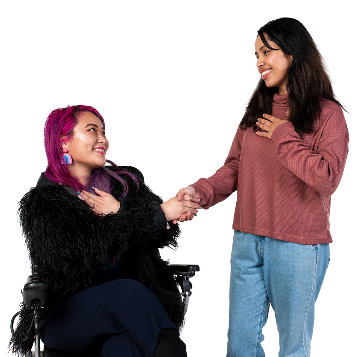 به تمامی فرهنگ ها احترام بگذارد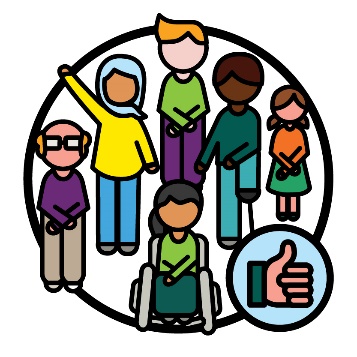 برای شرکت کنندگان CALD به خوبی عمل نماید.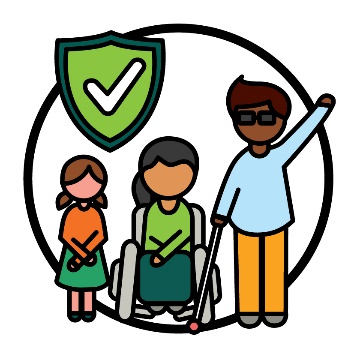 برای تمامی فرهنگ ها ایمن باشد.می توانید در مورد اقدامات ما در صفحه 31 برنامه عملیاتی
ما بخوانید.می توانید برنامه عملیاتی ما را در وب سایت مان بیابید.www.ndis.gov.au/CALD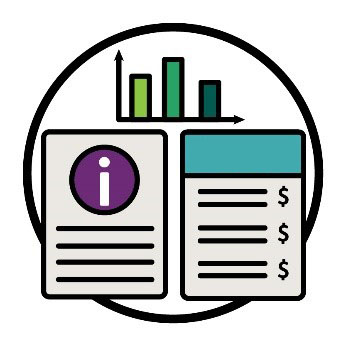 وقتی در مورد داده ها گفتگو می کنیم، منظورمان موارد زیراست:حقایقاطلاعاتسوابق.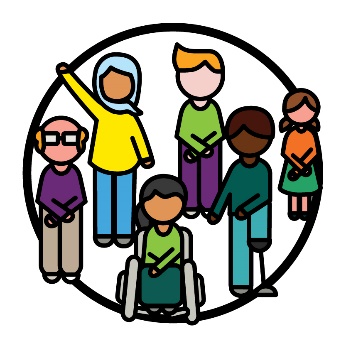 ما برای داشتن درک بهتر به داده های زیر نیاز داریم:شرکت کنندگان CALDآنها به چه پشتیبانی نیاز دارندما همچنین به داده های بیشتری برای درک این موارد نیاز داریم: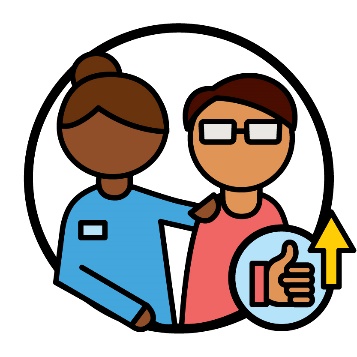 چگونه می توانیم خدمات را بهبود بخشیم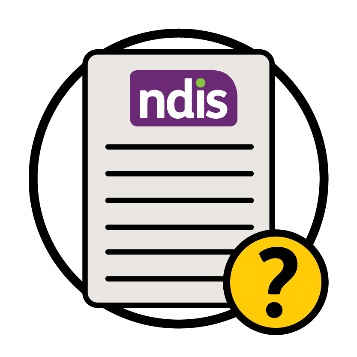 NDIS چقدر خوب کار می کند.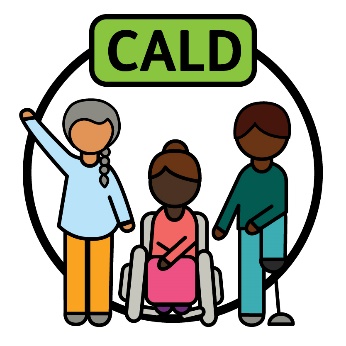 ما می خواهیم "CALD" را به گونه ای توضیح دهیم که از آنچه افراد CALD نیاز دارند پشتیبانی کند. مهم است که داده های خوب را جمع آوری و استفاده کنیم، بنابراین می توانیم: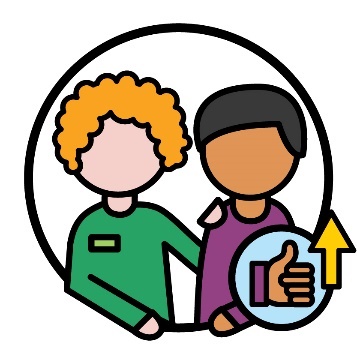 به شرکت کنندگان CALD خدمات بهتری ارائه کنیم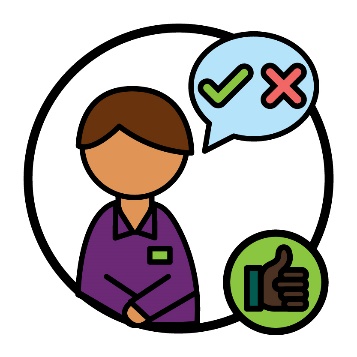 تصمیمات خوبی بگیریممی توانید در مورد اقدامات ما در صفحه 37 برنامه اقدام
ما بخوانید.می توانید برنامه عملیاتی ما را در وب سایت مان بیابید.www.ndis.gov.au/CALD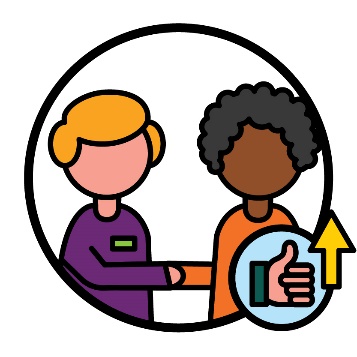 ما باید راه‌های بهتری برای ارتباط با جوامعی که در گذشته به خوبی به آنها دسترسی نداشته ایم پیدا کنیم. این شامل موارد زیر است: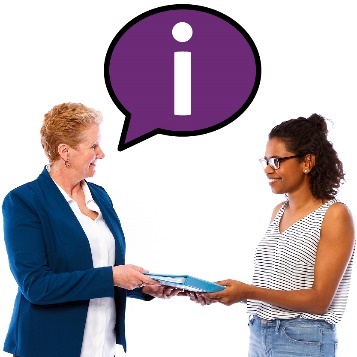 به اشتراک گذاری اطلاعات با این جوامع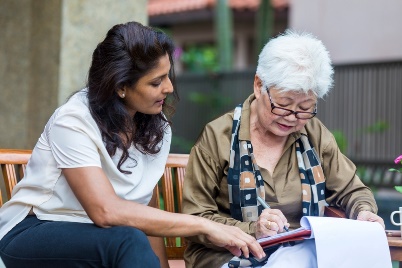 اطمینان حاصل شود که خدمات نیازهای جوامع را برآورده می کند.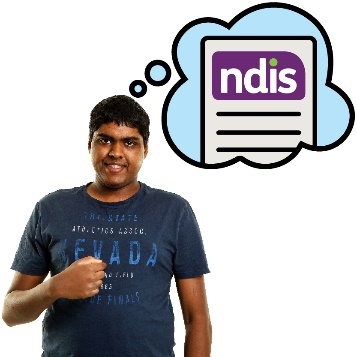 ما می خواهیم نحوه درک افراد معلول CALD از NDIS را
بهبود ببخشیم.این شامل به اشتراک گذاری اطلاعات در موارد زیر است: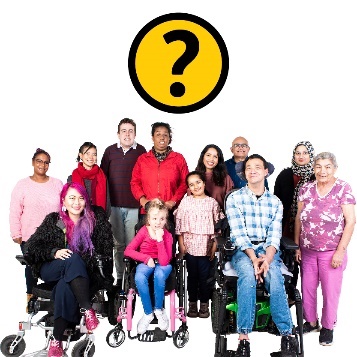 چه کسی می تواند در NDIS شرکت کند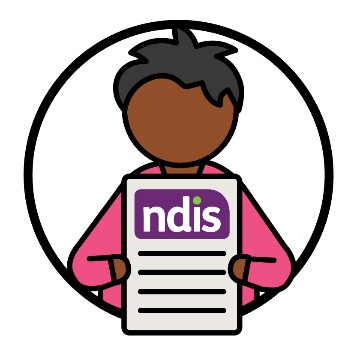 چگونه از NDIS استفاده می شود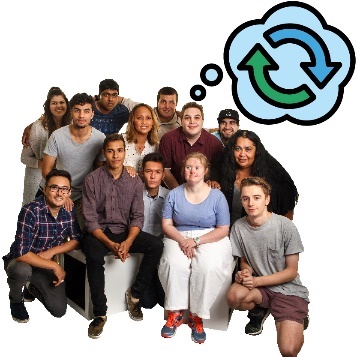 ما همچنین می خواهیم اطلاعاتی را به اشتراک بگذاریم که به تغییر نگرش جامعه در مورد معلولیت کمک می کند.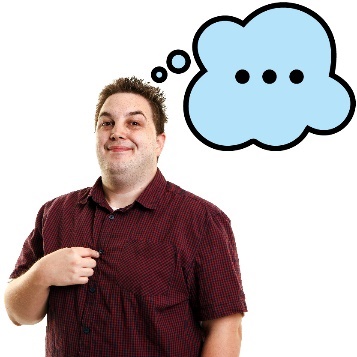 نگرش ها چیزهایست که شما:به آن فکر می کنیدآن را احساس می کنیدبه آن ایمان دارید.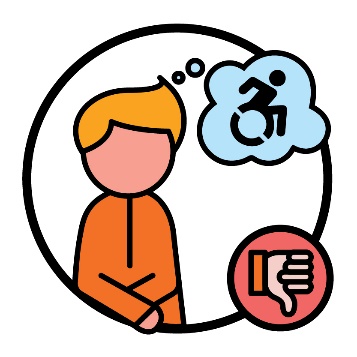 به عنوان مثال، برخی افراد درباره معلولیت بد فکر می کنند.و این می تواند افراد معلول CALD را از استفاده از NDIS
باز دارد.می توانید در مورد اقدامات ما در صفحه 40 برنامه عملیاتی
ما بخوانید.می توانید برنامه عملیاتی ما را در وب سایت مان بیابید.www.ndis.gov.au/CALD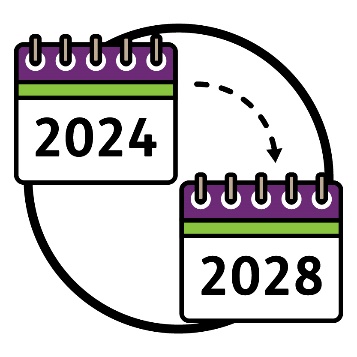 استراتژی:این برنامه در سال 2024 شروع می شود و در سال 2028 به پایان برسد.ما یک برنامه عملیاتی تهیه کردیم که توضیح می دهد: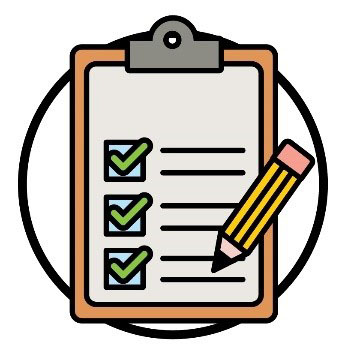 برای رسیدن به اهداف خود در استراتژی چه کاری باید انجام دهیم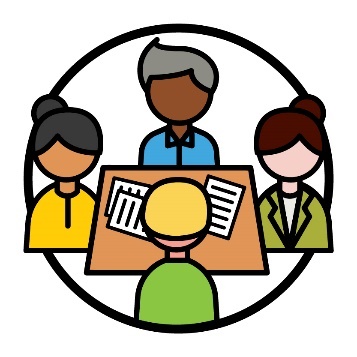 چگونه روی هر اقدام کار خواهیم کرد 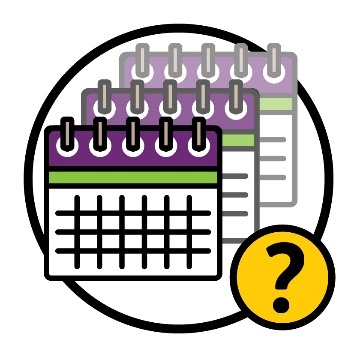 چه مدت روی هر اقدام کار خواهیم کرد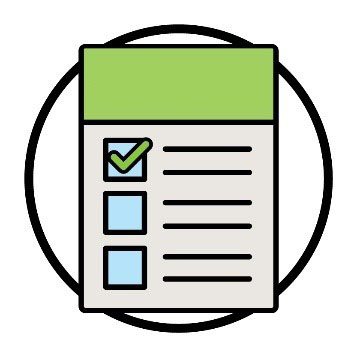 دست آورد هر اقدام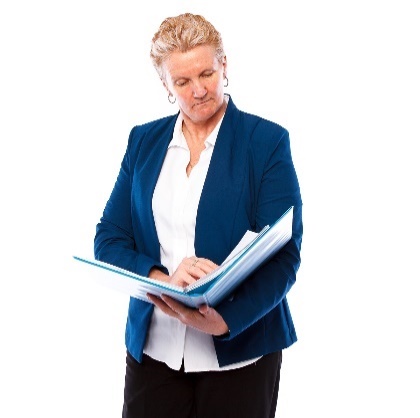 ما از برنامه عملیاتی برای بررسی میزان پیشرفت استراتژی استفاده خواهیم کرد.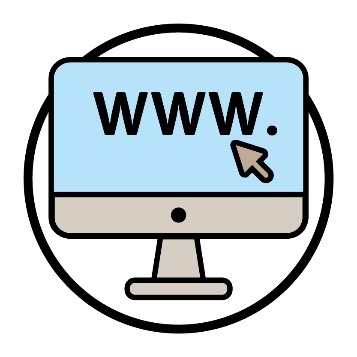 می توانید برنامه عملیاتی را در وب سایت ما بیابید.www.ndis.gov.au/CALD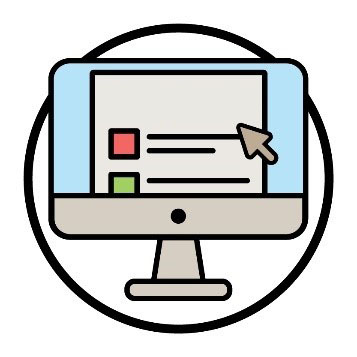 و می توانید نسخه آسان خوان برنامه عملیاتی را در وب سایت ما بیابید.www.ndis.gov.au/CALD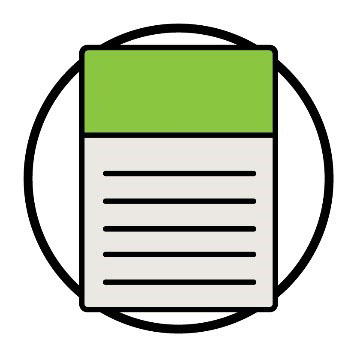 در اواخر سال 2024، گزارش خود را در مورد کارهایی که
تاکنون برای حمایت از استراتژی انجام داده‌ایم به اشتراک خواهیم گذاشت.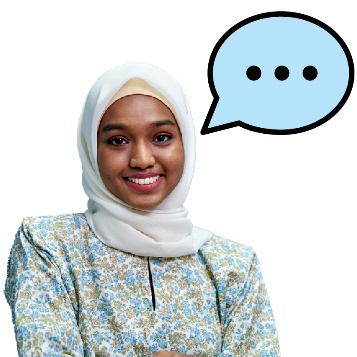 و ما از دیگران می خواهیم که نظر خود را در مورد استراتژی به اشتراک بگذارند.این شامل موارد زیر است: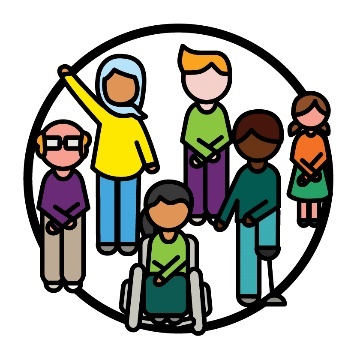 افراد معلول CALD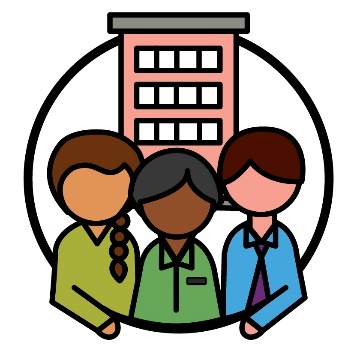 سازمان های اجتماعی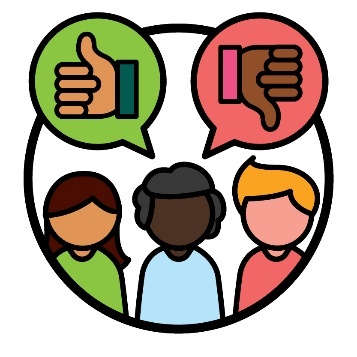 گروه های مشاور خارج از NDIA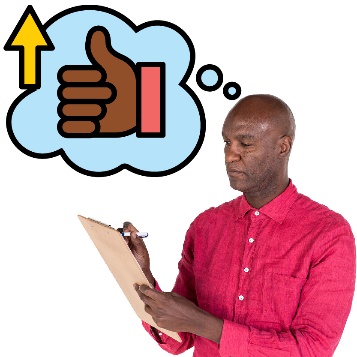 این به ما کمک می کند تا بفهمیم چه بخش هایی از استراتژی:خوب کار می کنندیا نیاز به بهبود دارند.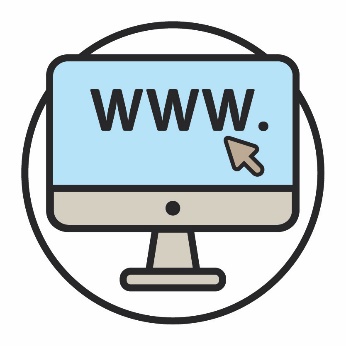 می توانید به تارنمای ما مراجعه کنید.www.ndis.gov.au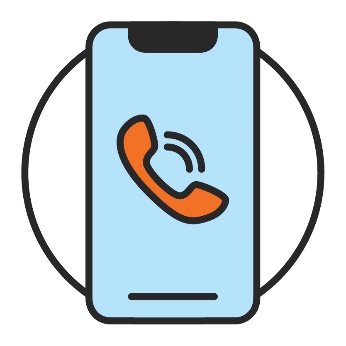 می توانید به ما تلفن بزنید.110 800 1800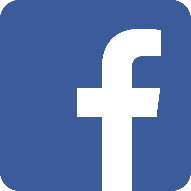 می توانید ما را در فیس بوک دنبال کنید.www.facebook.com/NDISAus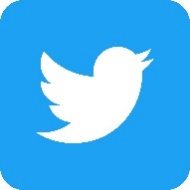 می توانید ما را در توییتر دنبال کنید.NDIS@توییتر X نیز نامیده می شود.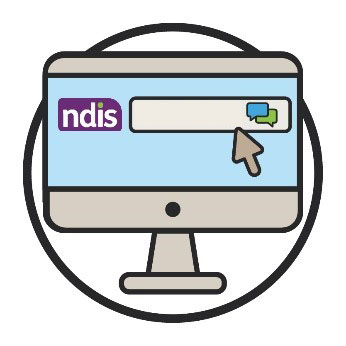 شما می توانید با استفاده از ویژگی گفتگوی اینترنتی ما در قسمتِ بالای تارنما یمان، به صورت آنلاین با ما گفتگو کنید. www.ndis.gov.auاگر به زبانی غیر از انگلیسی صحبت می کنید، می توانید باموارد زیر تماس بگیرید: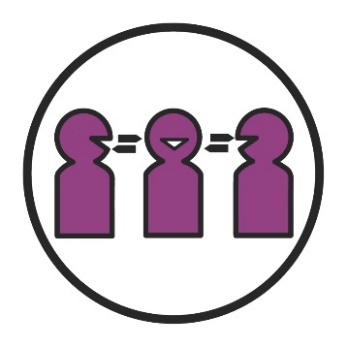 خدمات ترجمه شفاهی و ترجمه کتبی (TIS)450 131چنانچه درگفتار یا شنوایی دچار مشکلی هستید، می توانید با شماره زیر تماس بگیرید: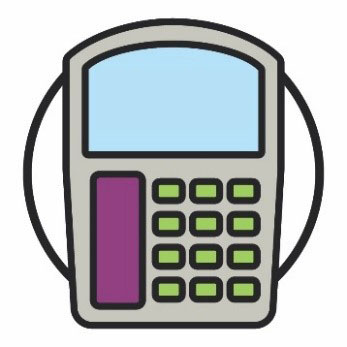 TTY677 555 1800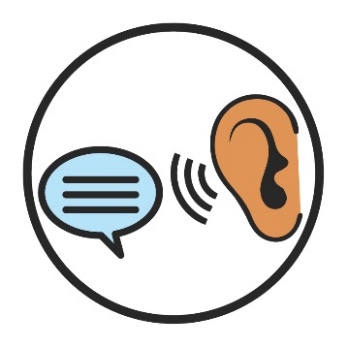 صحبت کردن و گوش دادن (Speak and Listen)727 555 1800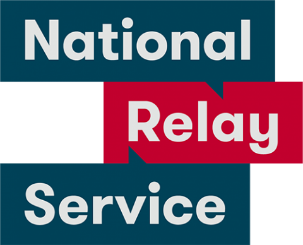 خدمات رله ملی677 133www.accesshub.gov.au/about-the-nrs   نگرش هانگرش ها چیزهایست که شما:به آن فکر می کنیدآن را احساس می کنیدبه آن ایمان دارید.گروه مشورتییک گروه مشورتی متشکل از افرادی است که با ما همکاری می کنند تا به هم بگوییم:چه چیزی درست کار می کند یا باید بهتر کار کندموانعمانع چیزی است که شما را از انجام کاری باز می دارد:کارهایی که لازم است انجام شود کارهایی که می خواهید انجام شود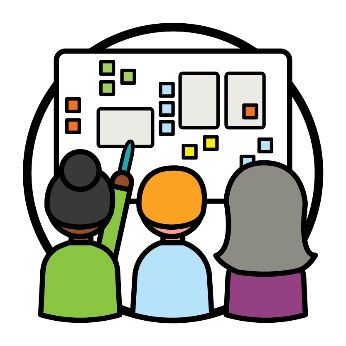 طراحی مشترک طراحی مشترک زمانی است که افراد با هم کار می کنند تا:چیزی جدید بسازندنحوه عملکرد چیزی را بهبود ببخشندتنوع فرهنگی و زبانی (CALD)افراد CALD افرادی هستند که:از پیشینه های گوناگونی می آیندبه زبان هایی غیر از انگلیسی صحبت می کنندفرهنگفرهنگ شما موارد زیر را شامل میشود:روش زندگی شماآنچه برای شما مهم استداده هاوقتی در مورد داده ها گفتگو می کنیم،
منظورمان موارد زیراست:حقایقاطلاعاتسوابق.شناساییوقتی به عنوانی شناخته می‌شوید، می‌گویید به گروه خاصی از افراد تعلق دارید.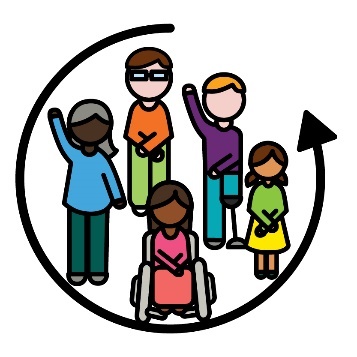 فراگیریوقتی چیزی فراگیر است، همه:می توانند در آن شرکت کنند احساس می کنند به آن تعلق دارندمترجم شفاهیمترجم شفاهی کسی است که:به زبان شما صحبت می کندبه شما کمک می کند تا با دیگران ارتباط برقرار کنیدبه شما کمک می کند بفهمید دیگران چه می گویند.شرکای NDISشرکای NDIS افرادی هستند که به دیگران در یافتن و استفاده از خدمات کمک می کنند.دست آوردهادست آوردها تاثیر کارِ ما در تغییر نحوه زندگی مردم است.شركت كنندگانشرکت کنندگان افراد دارای معلولیتی هستند که در NDIS شرکت می کنند.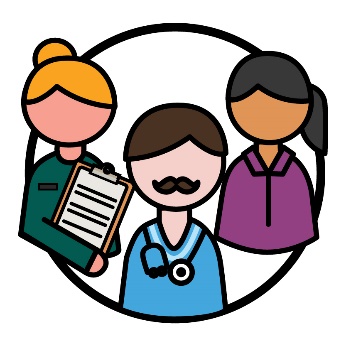 ارائه دهندگان خدماتارائه دهندگان با ارائه خدمات از شرکت کنندگان حمایت
می کنند.حقوقحقوق قوانینی درباره نحوه رفتار مردم با شما به صورت:منصفانه مساوی است.مضامینمضامین ایده های مهمی هستند که در بخش های مختلف کار و زندگی ما مطرح می شوند.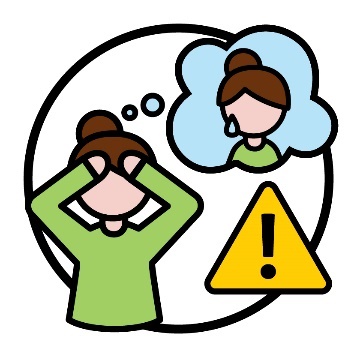 آسیب روحی (تروما)تروما احساسی است که شما نسبت به اتفاق بدی دارید که برایتان افتاده است. برای مثال، ممکن است احساس ترس یا استرس داشته باشید.تروما می تواند افراد را به طرق مختلف تحت تاثیر قرار دهد.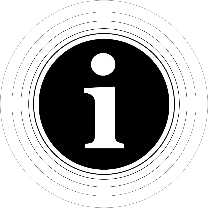 گروه دسترسی به اطلاعات این سند آسان خوان را با استفاده از عکاسی استوک و تصاویر سفارشی ایجاد کرده است. از تصاویر نمی توان بدون کسب اجازه دو باره استفاده کرد. برای هرگونه سؤال در مورد تصاویر، لطفاً به www.informationaccessgroup.com مراجعه کنید. شماره کار 5212-A را بدهید.